POR FESR-FSE 2014/2020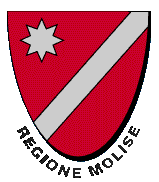 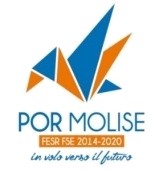 AVVISO PUBBLICO“AGEVOLAZIONI PER SUPPORTARE LE IMPRESE E FAVORIRE LA RIPRESA PRODUTTIVA” (DETERMINAZIONE DEL DIRETTORE DEL I DIPARTIMENTO N. 50 DEL 12.05.2020)DICHIARAZIONE SOSTITUTIVA DI ATTO DI NOTORIETA’ai sensi degli artt. 46 e 47 della legge 445/2000 e successive modifiche ed integrazioniAllegato alla rendicontazione delle spese relativa al Saldo del contributo assegnato al progetto avente CUP: 	Il/La sottoscritto/a (cognome, nome)		in qualità di	legale	rappresentante	(Denominazione/Ragione		sociale) 	con	sede	legale	in 		C.a.p.	 	Comune 	Prov. 		Codice	Fiscale/P.	Iva 		 PEC					;Telefono 	Emailconsapevole delle responsabilità penali in caso di dichiarazione mendace o di esibizione di atto falso o contenente dati non rispondenti a verità e della conseguente decadenza dai benefici eventualmente conseguiti (ai sensi degli artt. 75 e 76 D.P.R. 445/2000) sotto la propria responsabilitàDICHIARAcon riferimento alla rendicontazione delle spese relativa al SAL/Saldo del contributo assegnato al progetto avente CUP:	finanziato sul bando “AGEVOLAZIONI PER SUPPORTARE LE IMPRESE E FAVORIRE LA RIPRESA PRODUTTIVA” ed all’obbligo di apporre sui documenti di spesa il Codice Unico Progetto (CUP):che le fatture riportate nella tabella sottostante e presentate a rendiconto sono relative a spesesostenute per la realizzazione del progetto avente CUP 	 prive dei riferimenti all’operazione finanziata per i seguenti motivi (segnare il motivo):in quanto il CUP è stato comunicato in data successiva all’emissione della fattura;per mero errore materiale;che tali documenti verranno conservati agli atti ed esibiti in caso di futuri controlli;e sonoche tali documenti contabili probatori non sono stati utilizzati per ottenere altri finanziamenti pubblici;di impegnarsi a non utilizzare tali fatture per ottenere altri finanziamenti pubblici.Estremi che identificano la fatturaData e luogo ....................…..........….Il legale rappresentanteFornitoreN. fatturaData fatturaImporto fattura con IVAEstremi che identificano la fatturaEstremi che identificano la fatturaEstremi che identificano la fatturaEstremi che identificano la fatturaFornitoreN. fatturaData fatturaImporto fattura con IVAEstremi che identificano la fatturaEstremi che identificano la fatturaEstremi che identificano la fatturaEstremi che identificano la fatturaFornitoreN. fatturaData fatturaImporto fattura con IVA